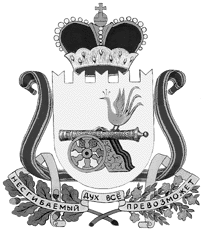 администрация муниципального образования«Вяземский район» смоленской областиПОСТАНОВЛЕНИЕот 10.12.2021 № 1781О редакционно-издательском совете при Администрации муниципального образования «Вяземский район» Смоленской областиВ соответствии с Федеральным законом от 06.10.2003 № 131-ФЗ                    «Об общих принципах организации местного самоуправления в Российской Федерации», Уставом муниципального образования «Вяземский район» Смоленской области, в целях обеспечения высокого качества издательской литературы (книг, справочников, буклетов, брошюр и другого), издаваемой за счет средств районного бюджета муниципального образования «Вяземский район» Смоленской области и бюджета Вяземского городского поселения Вяземского района Смоленской области:Администрация муниципального образования «Вяземский район» Смоленской области постановляет:1. Утвердить Положение о редакционно-издательском совете при Администрации муниципального образования «Вяземский район» Смоленской области согласно приложению № 1.2. Создать редакционно-издательский совет при Администрации муниципального образования «Вяземский район» Смоленской области и утвердить его состав согласно приложению № 2.3. Разместить настоящее постановление на официальном сайте Администрации муниципального образования «Вяземский район» Смоленской и сайте «Мой город – Вязьма.ru».4. Контроль за исполнением данного постановления возложить на заместителя Главы муниципального образования «Вяземский район» Смоленской области Вавилову С.Б.Глава муниципального образования «Вяземский район» Смоленской области                                         И.В. Демидова                                                                             Приложение № 1к постановлению Администрации муниципального образования «Вяземский район» Смоленской областиот «10».10.2021 № 1781ПОЛОЖЕНИЕо редакционно-издательском совете при Администрации муниципального образования «Вяземский район» Смоленской области1. Общая часть1.1. Редакционно-издательский совет при Администрации муниципального образования «Вяземский район» Смоленской области (далее - Совет) является постоянно действующим совещательным органом. 1.2. Состав совета утверждается постановлением Администрации муниципального образования «Вяземский район» Смоленской области в целях развития редакционно-издательской деятельности на территории муниципального образования «Вяземский район» Смоленской области и обеспечения высокого качества издательской литературы (далее - произведения) за счет средств районного бюджета муниципального образования «Вяземский район» Смоленской области и бюджета Вяземского городского поселения Вяземского района Смоленской области.1.3. Члены совета осуществляют свою деятельность на общественных началах.2. Полномочия Совета2.1. Совет имеет право:-  изучать, анализировать, рецензировать авторские работы,  производить экспертную оценку и отбор произведений ( книг, справочников, буклетов, брошюр и другого), представленных в редакционно-издательский совет для последующего издания за счет средств районного бюджета муниципального образования «Вяземский район» Смоленской области и бюджета Вяземского городского поселения Вяземского района Смоленской области.;- осуществлять работу с авторами, направленную на повышение актуальности, ценности для вязьмичей и экономической эффективности издательской литературы, выпускаемой или планируемой к изданию  за счет средств районного бюджета муниципального образования «Вяземский район» Смоленской области и бюджета Вяземского городского поселения Вяземского района Смоленской области.    -   привлекать экспертов для оценки представленных произведений.3. Состав, структура и организация работы Совета 3.1.Организационная деятельность редакционно-издательского совета осуществляется секретарем.3.2. Состав Совета формируется из числа профессиональных литераторов, историков, краеведов, работников Администрации муниципального образования «Вяземский район» Смоленской области, депутатов Вяземского районного Совета депутатов и Вяземского городского поселения Вяземского района Смоленской области.3.3. Совет состоит из председателя Совета, секретаря и членов Совета.3.4. Совет осуществляет свою деятельность путем проведения тематических заседаний.3.5. Заседания Совета проводятся по мере необходимости.3.6. Решения Совета оформляются протоколами, которые подписываются председателем и секретарем Совета. Решения принимаются большинством голосов присутствующих на заседании членов Совета. Порядок голосования определяется советом. Заседание совета считается правомочным при наличии кворума (2\3 членов редакционно-издательского совета).                                                                             Приложение № 2к постановлению Администрации муниципального образования «Вяземский район» Смоленской областиот 10.12.2021 № 1781СОСТАВредакционно-издательского совета при Администрации муниципального
образования «Вяземский район» Смоленской областиИсполнитель                                                                  председатель комитета по       культуре, спорту и туризму                                              __________В.А. Смирнов_____________т.  4-16-65Разработчикглавный специалист комитета      по культуре, спорту и туризму                                         __________Г В Смирнова ____________т.  5-47-42                Согласовано:Заместитель Главы муниципального образования         __________С.Б. Вавилова_____________Начальник юридического отдела                                    __________В.П. Березкина_____________Главный специалист ОМС                                                __________Л.В. Икатова______________Отп.         1 экз. – в дело          Разослать: членам редакционно-издательского совета, сайтыЭкз. 15Версия на бумажном носителе идентична версии электронной___________ «___» ________2021ВавиловаСветлана Борисовна                  -заместитель Главы муниципального образования «Вяземский район» Смоленской области, председатель советаМармышЕлена Анатольевна-заведующий литературным салоном муниципального бюджетного учреждения культуры Вяземской централизованной библиотечной системы, секретарь советаСидороваСветлана Александровна-депутат Вяземского районного Совета депутатов (по согласованию)ЖуковаЛариса Семёновна-директор муниципального бюджетного учреждения «Вяземский информационный центр» Смоленской областиКомаров Дмитрий Евгеньевич-профессор Смоленского казачьего института промышленных технологий и бизнеса (филиал) ФГ БОУВО им. К.Г. Разумовского (по согласованию)КрасноваГалина Александровна-директор муниципального бюджетного учреждения культуры Вяземской централизованной библиотечной системыКуличковВалерий Константинович-историк, доктор наук, академик Российской академии наук (по согласованию)КлименковАлександр Константинович-член Союза писателей  Российской Федерации, Почетный гражданин города Вязьма (по согласованию)СелявинаОльга Еркешевна-директор муниципального бюджетного учреждения культуры «Вяземский историко-краеведческий музей»СеменковИгорь Михайлович-председатель комитета образования Администрации муниципального образования «Вяземский район» Смоленской областиСмирновВиктор Александрович-председатель комитета по культуре, туризму и спорту Администрации муниципального образования «Вяземский район» Смоленской областиТрошин Сергей Александрович-депутат Вяземского городского Совета депутатов, руководитель Вяземского литературного объединения «Звонница» (по согласованию)